Think Family Referral Form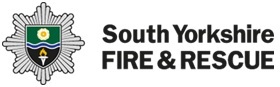 Please complete this referral form with as much detail as possible, we will then process the referral so our staff can organise a family fire awareness session with the fire setter and family.Today’s Date:FIRESETTER DETAILSFIRESETTER DETAILSFIRESETTER DETAILSFIRESETTER DETAILSFIRESETTER DETAILSMaleFemaleFirst Name:Surname:Address:Postcode:D.O.B:What school do they attend?What school do they attend?How many siblings do they have?How many siblings do they have?Age of siblings? (if applicable)Age of siblings? (if applicable)Please give details of any incidents caused by the fire setter, and any other information we need to be made aware of:(Please state if the incident occurred inside or outside, and what was involved)Please give details of any incidents caused by the fire setter, and any other information we need to be made aware of:(Please state if the incident occurred inside or outside, and what was involved)Please give details of any incidents caused by the fire setter, and any other information we need to be made aware of:(Please state if the incident occurred inside or outside, and what was involved)Please give details of any incidents caused by the fire setter, and any other information we need to be made aware of:(Please state if the incident occurred inside or outside, and what was involved)Please give details of any incidents caused by the fire setter, and any other information we need to be made aware of:(Please state if the incident occurred inside or outside, and what was involved)PARENT / GUARDIAN DETAILSPARENT / GUARDIAN DETAILSPARENT / GUARDIAN DETAILSPARENT / GUARDIAN DETAILSPARENT / GUARDIAN DETAILSParent / Guardian Name:Parent / Guardian Name:Contact Number:Contact Number:REFERRER DETAILSREFERRER DETAILSREFERRER DETAILSREFERRER DETAILSREFERRER DETAILSName:Name:Job Title:Job Title:Organisation Name & Address:Organisation Name & Address:Postcode:Postcode:Contact Number:Contact Number:Are any other agencies involved with the fire setter?Are any other agencies involved with the fire setter?Yes   		No   Yes   		No   Yes   		No   If yes, please give details:If yes, please give details:ETHNIC ORIGIN OF FIRESETTER:ETHNIC ORIGIN OF FIRESETTER:ETHNIC ORIGIN OF FIRESETTER:White:White:White:White BritishWhite IrishAny other white backgroundMixed or mixed British:Mixed or mixed British:Mixed or mixed British:White and black CaribbeanWhite and black AfricanWhite and black AsianAny other mixed backgroundAsian or Asian British:Asian or Asian British:Asian or Asian British:IndianPakistaniBangladeshiAny other Asian backgroundBlack or Black British:Black or Black British:Black or Black British:CaribbeanAfricanAny other black backgroundOther:Other:Other:ChineseEastern EuropeanMigrant familyOther (Please state opposite):Prefer not to sayUnable to answerPlease tick to confirm that the fire setter and/or parent have agreed to have their details passed to South Yorkshire Fire and Rescue, and that we are able to store their data:Please tick to confirm that the fire setter and/or parent have agreed to have their details passed to South Yorkshire Fire and Rescue, and that we are able to store their data: